EINDEJAARSACTIE COLLECTIEF OVERLEGORGAAN EMILIANI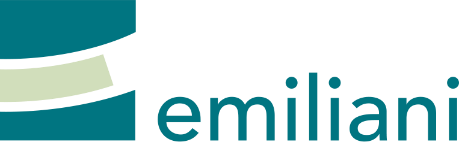 Steun Emiliani en bestel nu heerlijke wijnen                Een ideaal eindejaarsgeschenk!BESTELFORMULIERWIJNENGebruik dit bestelformulier om je bestelling over te maken. Vul het zorgvuldig in en mail het door naar zaman.gerda1@gmail.com tegen uiterlijk 12 december of bezorg het aan de receptie van de voorziening.Graag het totaal bedrag overschrijven op rekeningnummer BE73 068893247260 op naam van Emiliani, met vermelding ‘wijn + de naam die je hieronder hebt ingevuld’. 
De bestelling kan vanaf 19 december worden afgehaald aan de receptie van Emiliani.DANK JE WEL VOOR JULLIE STEUNTerra Cotta 1 fles                 Byron & Mikol Frizzante dolce Analcolico -                            niet alcoholische elegante licht zoete rode wijn met een fijne bubbel                                  Prijs: € 12/fles Geschenkverpakking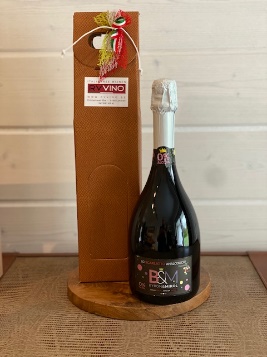 Beauvignac Chardonnay IGP -               6 flessen                            volle witte wijn bij gastronomische visgerechten met saus.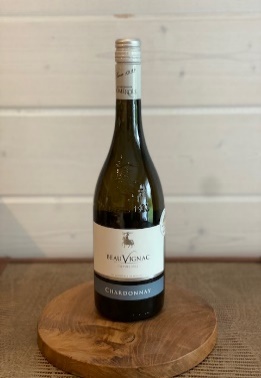 Prijs: € 65/6 flessenTerra Cotta 1 fles                      Cerulli Spinozzi Trebbiano dAbruzzo DOC - volle rode wijn met toetsen van donker fruit zoals bramen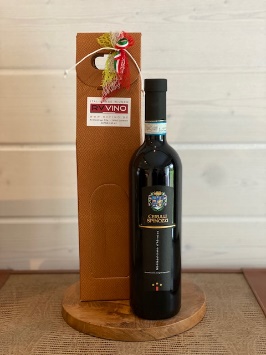 Prijs: € 12/flesGeschenkverpakkingBeauvignac Merlot – Cabernet Sauvignon VDP DOC                      6 flessen                       klassieke  Franse rode wijn ideaal bij gegrild vlees en wild    Prijs: € 65/6 flessen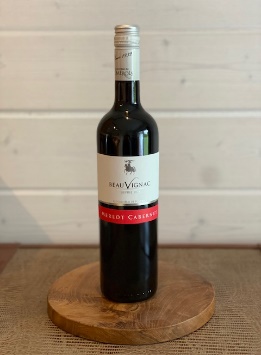 Terra Cotta 1 fles                          San Marco Solo Pinot Grigio Rosé - aperitief rosé                                         Prijs: € 12/fles   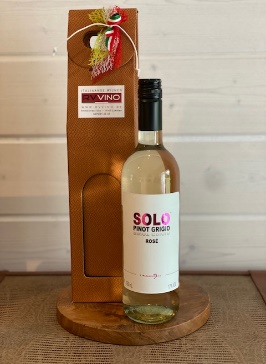 GeschenkverpakkingSartori Pinot Grigio IGT Arco Dei Giovi                                 6 flessen                             frisse droge witte wijn, lekker als aperitief en bij koude visgerechten.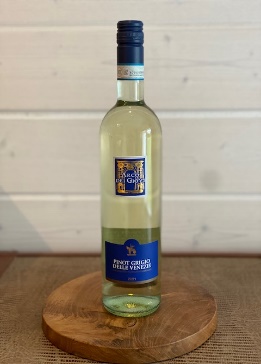 Prijs: € 60/6 flessenTerra Cotta 1 fles 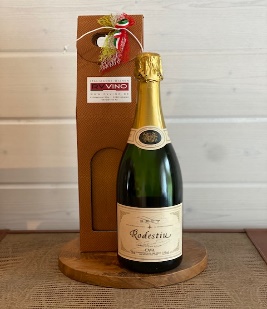 Rodestiu Cava - frisse droge aperitief bubbelPrijs: € 15/fles   Geschenkverpakking Neirano Barbera d Asti DOC        6 flessen                       elegante rode wijn met impressies van rijpe kersen.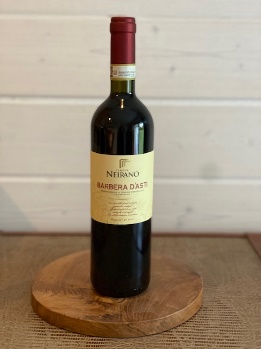 Prijs: € 60/6 flessenTerra Cotta 3 flessen              Cerulli Spinozzi Montepulciano dAbruzzo DOC - volle rode wijn met toetsen van donker fruit zoals bramen                                    Neirano Barbera d Asti DOC - elegante rode wijn met impressies van rijpe kersen                         Sartori Pinot Grigio IGT Arco Dei Giovi - frisse droge witte wijn, lekker als aperitief en bij koude visgerechten Prijs: € 35/3 flessen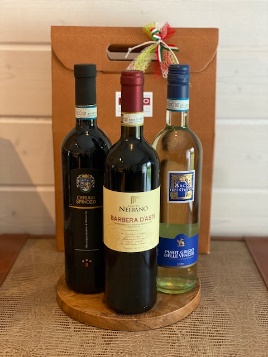 GeschenkverpakkingNeirano Prosecco Diamante Brut DOC                                6 flessen                               de Italiaanse aperitief bubbel lekker bij oesters en andere zeevruchten.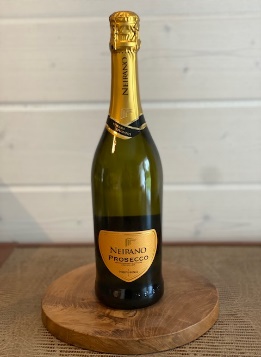 Prijs: € 90/6flessenTerra Cotta 2 flessen            San Marco Solo Primitivo - volle zuiderse rode wijn met aroma van gestoofde pruimen        San Marco Solo Bianco IGT - mooie ronde witte wijn ideaal bij vis en Oosterse gerechten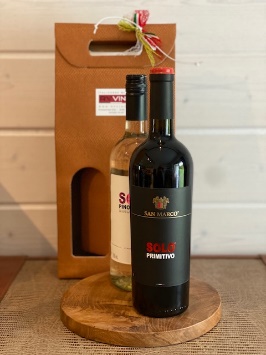 Prijs: € 25/2 flessenGeschenkverpakkingRodestiu Cava                         6 flessen                             frisse droge aperitief bubbel                                    Prijs : € 75/6 flessen 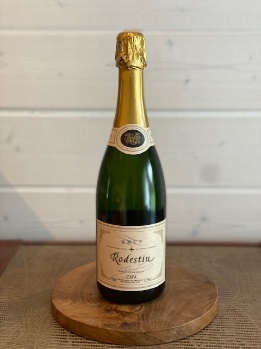 OmschrijvingaantalEenheidsprijsTotaal1Terra Cotta 1 fles                 Byron & Mikol Frizzante dolce AnalcolicoNiet alcoholische rode wijn12 euro2Terra Cotta 1 fles                     Cerulli Spinozzi Trebbiano dAbruzzo DOCrood12 euro3Terra Cotta 1 fles                          San Marco Solo Pinot GrigioRosé 12 euro4Terra Cotta 1 fles Rodestiu Cava  frisse droge aperitief bubbel15 euro5Terra cotta3 flessen: 2 x rood, 1 x wit35 euro6Terra cotta2 flessen : 1 x rood, 1 x wit25 euro7Beauvignac Chardonnay IGP -              6 flessen         wit                   65 euro8Beauvignac Merlot Cabernet Sauvignon VDP DOC                     6 flessen rood                      65 euro9Sartori Pinot Grigio IGT Arco Dei Giovi                                 6 flessen wit                            60 euro10Neirano Barbera d Asti DOC        6 flessen      rood                 60 euro11Neirano Prosecco Diamante Brut DOC                                6 flessen                               90 euro12Rodestiu Cava                         6 flessen                             75 euroTOTAALTOTAALTOTAALTOTAAL